О внесении изменений в постановление администрации города Сосновоборска от 06.11.2013 № 1847 «Об утверждении перечня муниципальных программ города Сосновоборска»Руководствуясь постановлением администрации города Сосновоборска от 18.09.2013 № 1564 «Об утверждении Порядка принятия решений о разработке муниципальных программ города Сосновоборска, их формировании и реализации», ст. ст. 26, 38 Устава города Сосновоборска Красноярского края, ПОСТАНОВЛЯЮВнести в постановление администрации города Сосновоборска от 06.11.2013 № 1847 «Об утверждении Перечня муниципальных программ города Сосновоборска» (далее – постановление) следующее изменение:В приложении к постановлению строку 13 изложить в новой редакции следующего содержания:Постановление вступает в силу в день, следующий за днем его официального опубликования в городской газете «Рабочий».Контроль за исполнением настоящего постановления возложить на заместителя Главы города по общественно-политической работе (О.Н. Кожемякин).Глава города Сосновоборска                                                             А.С. Кудрявцев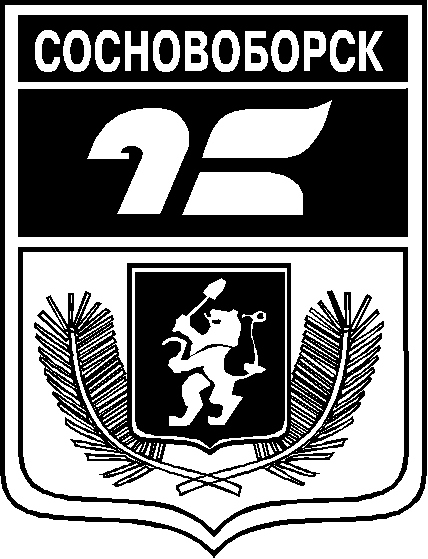 АДМИНИСТРАЦИЯ ГОРОДА СОСНОВОБОРСКАПОСТАНОВЛЕНИЕ_______ 2023                                                                                                                          № АДМИНИСТРАЦИЯ ГОРОДА СОСНОВОБОРСКАПОСТАНОВЛЕНИЕ_______ 2023                                                                                                                          № 13Поддержка социально ориентированных некоммерческих организаций города Сосновоборска.Управления культуры, спорта, туризма и молодежной политики администрации города Сосновоборска.Содействие реализации общественных и гражданских инициатив и деятельности социально ориентированных некоммерческих организаций